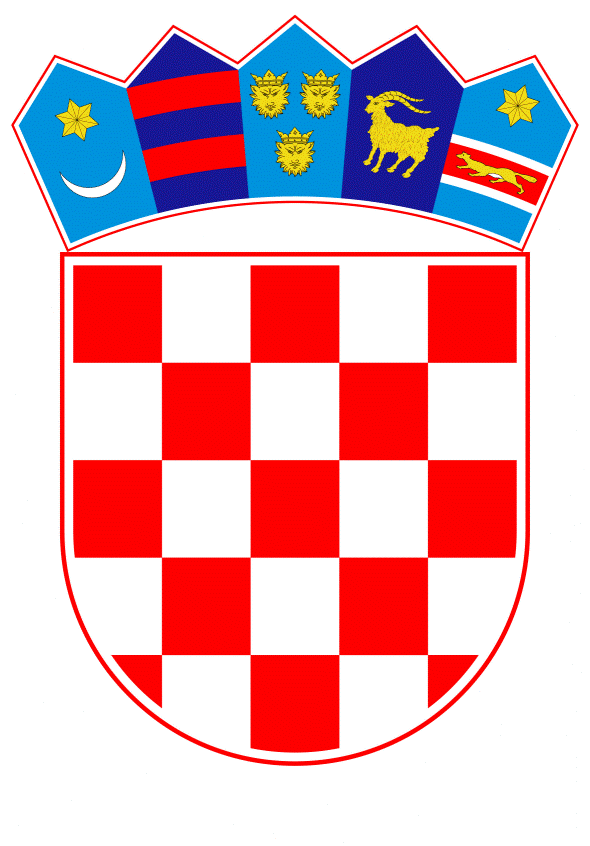 VLADA REPUBLIKE HRVATSKEZagreb, 11. svibnja 2023.______________________________________________________________________________________________________________________________________________________________________________________________________________________________Banski dvori | Trg sv. Marka 2  | 10000 Zagreb | tel. 01 4569 222 | vlada.gov.hr   PRIJEDLOGNa temelju članka 8. i 31. stavka 2. Zakona o Vladi Republike Hrvatske („Narodne novine“, broj 150/11, 119/14, 93/16, 116/18 i 80/22), a u vezi s Odlukom o proglašenju projekata od strateškog značaja za Hrvate izvan Republike Hrvatske („Narodne novine“, broj 38/22), Vlada Republike Hrvatske je na sjednici održanoj ____________ donijela ODLUKUO NASTAVKU POTPORE PROJEKTIMA OD STRATEŠKOG ZNAČAJA ZA HRVATE IZVAN REPUBLIKE HRVATSKEI.Vlada Republike Hrvatske nastavlja podupirati projekte od strateškog značaja za Hrvate izvan Republike Hrvatske: 1. 	projekt „Potpora radu Sveučilišta u Mostaru“, Sveučilišta u Mostaru,2.	projekt „Institucionalno osnaživanje hrvatske zajednice u Republici Srbiji“, Hrvatskog nacionalnog vijeća u Republici Srbiji,3.	projekt „Potpora radu Hrvatskog kazališta u Pečuhu“, Hrvatske državne samouprave u Mađarskoj,4.	projekt „Potpora Radiju hrvatske nacionalne manjine – Radio Duxu“, Hrvatskog nacionalnog vijeća Crne Gore,5.	projekt „Potpora Hrvatskim novinama iz Željeznog“, Hrvatskog štamparskog društva iz Gradišća, Republika Austrija.II.U Državnom proračunu Republike Hrvatske za 2023. godinu i projekcijama za 2024. i 2025. godinu („Narodne novine“, broj 145/22), na stavkama Središnjeg državnog ureda za Hrvate izvan Republike Hrvatske, za realizaciju projekata iz točke I. ove Odluke u 2023. godini osigurana su sredstva u ukupnom iznosu od 775.000,00 eura. Pojedinačnim ugovorima o financijskoj potpori utvrdit će se visina dodijeljenih sredstava, te međusobna prava i obveze ugovornih strana.III.Središnji državni ured za Hrvate izvan Republike Hrvatske će s korisnicima potpore, iz točke I. ove Odluke, odnosno sa Sveučilištem u Mostaru, s Hrvatskim nacionalnim vijećem u Republici Srbiji, s Hrvatskom državnom samoupravom u Mađarskoj, s Hrvatskim nacionalnim vijećem Crne Gore i s Hrvatskim štamparskim društvom iz Gradišća, Republika Austrija, potpisati ugovore o financijskoj potpori.IV.Ova Odluka stupa na snagu danom donošenja, a objavit će se u „Narodnim novinama“. KLASA: 	URBROJ: 	Zagreb, 	_____ 2023.Predsjednikmr. sc. Andrej PlenkovićO B R A Z L O Ž E N J ESukladno ustavnoj i zakonskoj obvezi, Republika Hrvatska skrbi o Hrvatima izvan Republike Hrvatske te dijelovima hrvatskog naroda u drugim državama jamči osobitu skrb i zaštitu. Posebni interes Republike Hrvatske jest potpora projektima od strateškog značaja za Hrvate izvan Republike Hrvatske.Vlada Republike Hrvatske je na Prijedlog Povjerenstva za procjenu i utvrđivanje prijedloga projekata od strateškog značaja za Hrvate izvan Republike Hrvatske 23. ožujka 2022. godine donijela Odluku o proglašenju projekata od strateškog značaja za Hrvate izvan Republike Hrvatske („Narodne novine“, broj 38/22). S obzirom da su Odlukom obuhvaćeni projekti trajnog karaktera te predstavljaju kontinuirani zalog ispunjenja ciljeva zaštite interesa Hrvata izvan Republike Hrvatske te njihove suradnje s Republikom Hrvatskom, potpora se nastavlja u 2023. godini.Od 2017., uz brojne druge programe, Vlada Republike Hrvatske pruža potporu Sveučilištu u Mostaru, jedinoj visokoškolskoj javnoj instituciji u BiH na kojoj je službeni jezik - hrvatski jezik. Potpora Sveučilištu u Mostaru, koje djeluje 47 godina, ulaganje je u ljude, njihovo obrazovanje, jačanje intelektualnih i profesionalnih potencijala Hrvata u Bosni i Hercegovini kojim se doprinosi dugoročnom opstanku i održivom ostanku  Hrvata u Bosni i Hercegovini, ali i razvoju društva u cjelini. U sastavu Sveučilišta djeluje 10 fakulteta i jedna Akademija umjetnosti s 50 različitih studija, 46 specijalizacija i 70 studijskih grupa, a izvodi ukupno 140 studijskih programa. Na Sveučilištu studira  12.000 studenata, a u nastavnom procesu sudjeluje 1.000 nastavnika. Za projekt Potpora radu Sveučilišta u Mostaru  u 2023. godini izdvojit će se 550.000,00 eura.Vlada Republike Hrvatske od 2018. godine pruža sustavnu potporu projektima hrvatske nacionalne manjine od strateškog značaja za Hrvate izvan Republike Hrvatske, što se pokazuje kao učinkovita potpora i važan poticaj dodatnom osnaživanju etničke, kulturne i jezične samosvijesti hrvatskih manjinskih zajednica i jačanju položaja hrvatske nacionalne manjine kao aktivnog čimbenika u domicilnim državama.Hrvatsko nacionalno vijeće u Republici Srbiji, središnja institucija i zastupničko tijelo hrvatske nacionalne manjine u Republici Srbiji, provodi iznimno važan projekt od strateškog značaja: Institucionalno osnaživanje hrvatske zajednice u Republici Srbiji. Projekt je neophodan kako bi se Hrvatsko nacionalno vijeće institucionalno razvilo, kako bi moglo ispunjavati svoje zadaće i na što učinkovitiji i kvalitetniji način odgovoriti na izazove pred kojima se nalazi hrvatska zajednica u Republici Srbiji.Hrvatsko kazalište u Pečuhu profesionalno je hrvatsko kazalište izvan Republike Hrvatske. Ono od 2018. godine djeluje u suvremenom obnovljenom prostoru i ima iznimno značenje za njegovanje hrvatskoga jezika i jačanje hrvatskoga identiteta Hrvata u Mađarskoj, a istovremeno i za promociju hrvatske kulture.Za očuvanje i razvijanje hrvatskoga identiteta posebnu važnost imaju mediji te stoga treba dati potporu dvama strateškim medijskim projektima: projektu središnje institucije i zastupničkog tijela hrvatske nacionalne manjine u Crnoj Gori, Hrvatskog nacionalnog vijeća Crne Gore: Potpora Radiju hrvatske nacionalne manjine – Radio Duxu, jedinom elektroničkom mediju hrvatske nacionalne manjine, koji ima vrlo veliku važnost za informiranje Hrvata u Crnoj Gori i koji značajno doprinosi afirmaciji hrvatske kulture u tamošnjem medijskom prostoru te projektu Hrvatskog štamparskog društva iz Gradišća, Željezno, Republika Austrija: Potpora Hrvatskim novinama iz Željeznog, kojim se daje potpora tjedniku gradišćanskih Hrvata, koji izlazi 113 godina, s bogatom tradicijom i vrlo velikim značenjem za pripadnike hrvatske nacionalne manjine u Republici Austriji, ali i Mađarskoj i Slovačkoj Republici.U 2023. godini izdvojit će se za projekt Institucionalno osnaživanje hrvatske zajednice u Republici Srbiji 50.000,00 eura, za projekt Potpora radu Hrvatskoga kazališta u Pečuhu 75.000,00 eura, za projekt Potpora Radiju hrvatske nacionalne manjine – Radio Duxu 50.000,00 eura i za projekt Potpora Hrvatskim novinama iz Željeznog 50.000,00 eura.Svi predloženi projekti nastavljaju ispunjavati kriterije propisane točkom V. Odluke o osnivanju Povjerenstva za procjenu i utvrđivanje prijedloga projekata od strateškog značaja za Hrvate izvan Republike Hrvatske, tj. unapređuju položaj i kvalitetu života Hrvata izvan Republike Hrvatske, doprinose očuvanju i njegovanju nacionalnog identiteta, hrvatskog jezika, kulturnog stvaralaštva i baštine te utječu na jačanje povezanosti Hrvata izvan Republike Hrvatske s Republikom Hrvatskom.Imajući u vidu skrb Republike Hrvatske i značaj potpore projektima od strateškog značaja za Hrvate izvan Republike Hrvatske, Središnji državni ured za Hrvate izvan Republike Hrvatske predlaže donošenje odluke o nastavku potpore projektima od strateškog značaja za Hrvate izvan Republike Hrvatske. Predlagatelj:Središnji državni ured za Hrvate izvan Republike Hrvatske Predmet:Prijedlog odluke o nastavku potpore projektima od strateškog značaja za Hrvate izvan Republike Hrvatske